«Безопасные окна!»В детском саду безопасности детей уделяется большое внимание. С 12 по 16 октября 2020г прошла очередная Неделя безопасности. Воспитатели с детьми проиграли опасные ситуации, закрепив навыки безопасного поведения на дорогах, в быту.  В своих рисунках показали, что детям нельзя открывать окна, залезать на подоконники и смотреть на улицу. Выставки детских работ в группах напомнили родителям о необходимости соблюдать правила безопасности,  выполнять необходимые меры профилактики.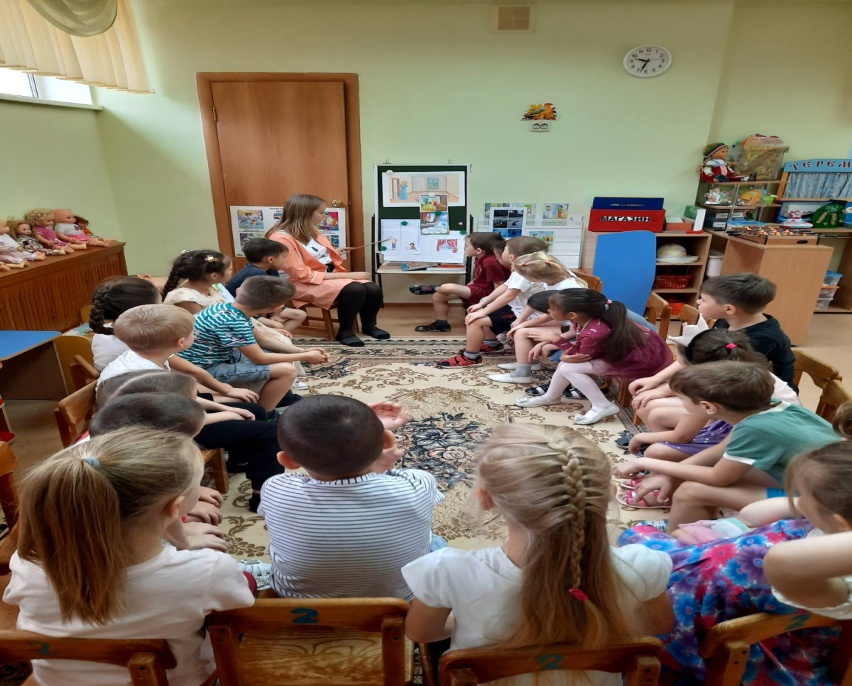 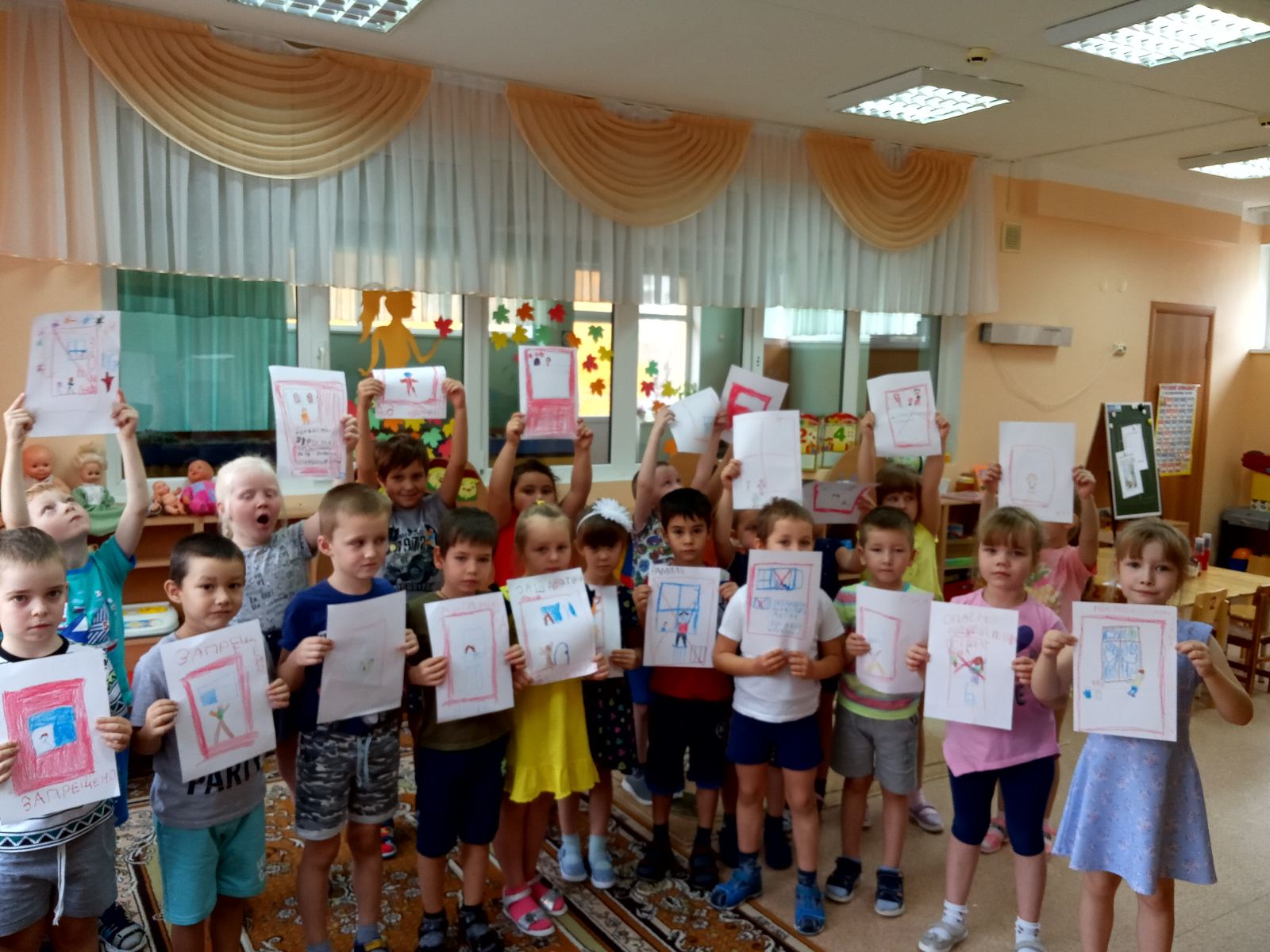 